OPR home page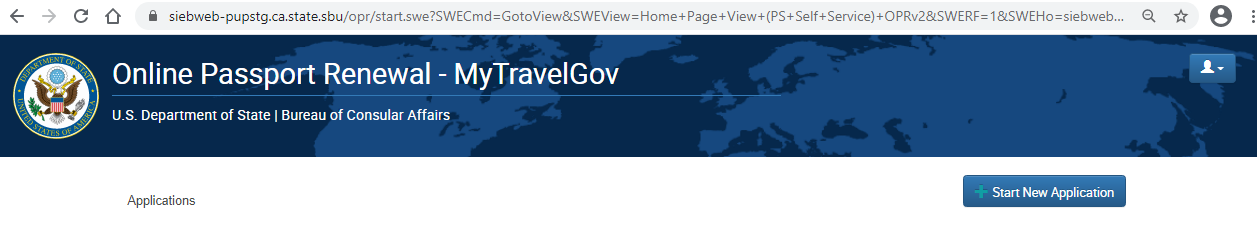 OPR initial eligibility questionnaire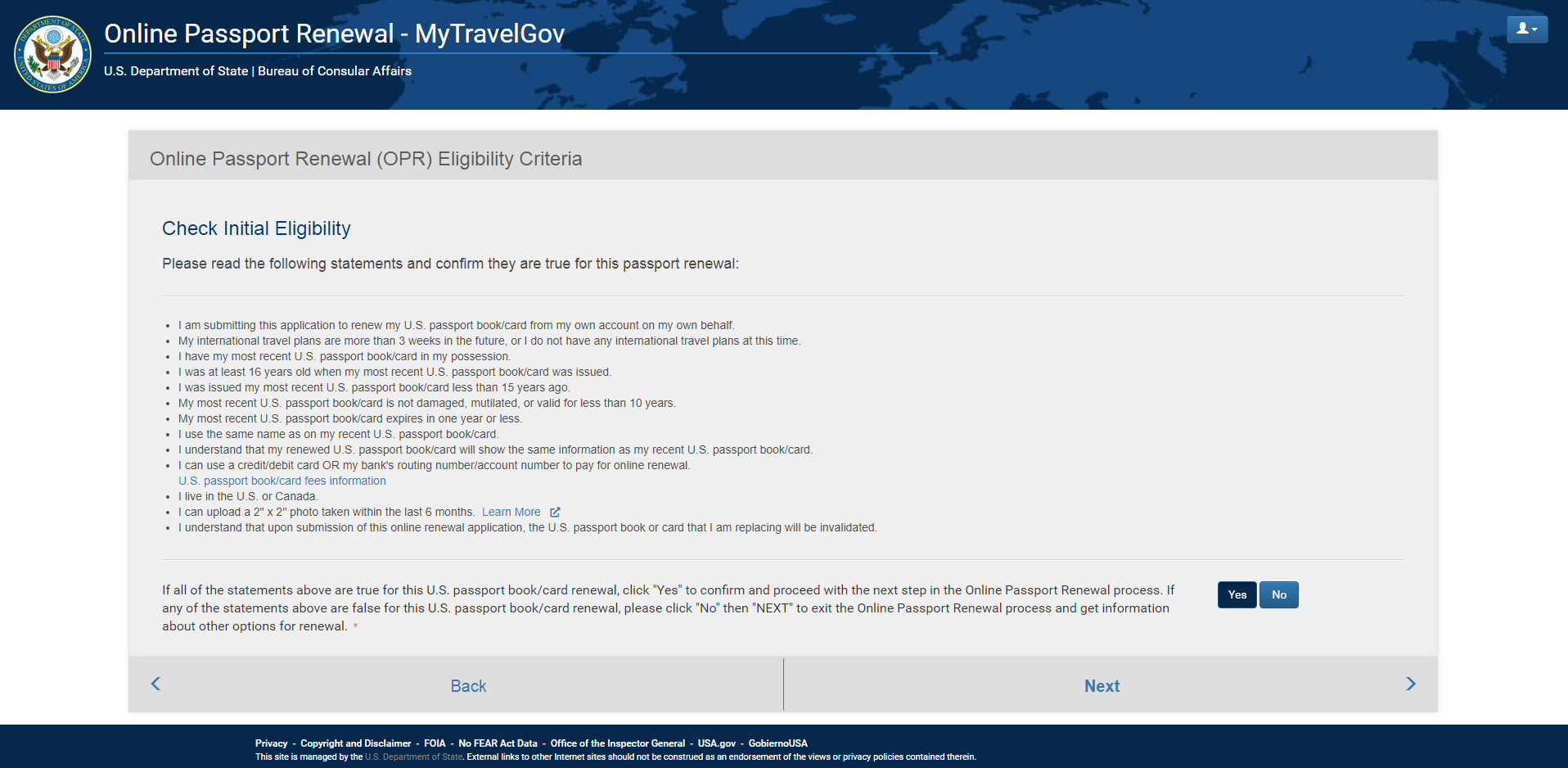 OPR Privacy Act screen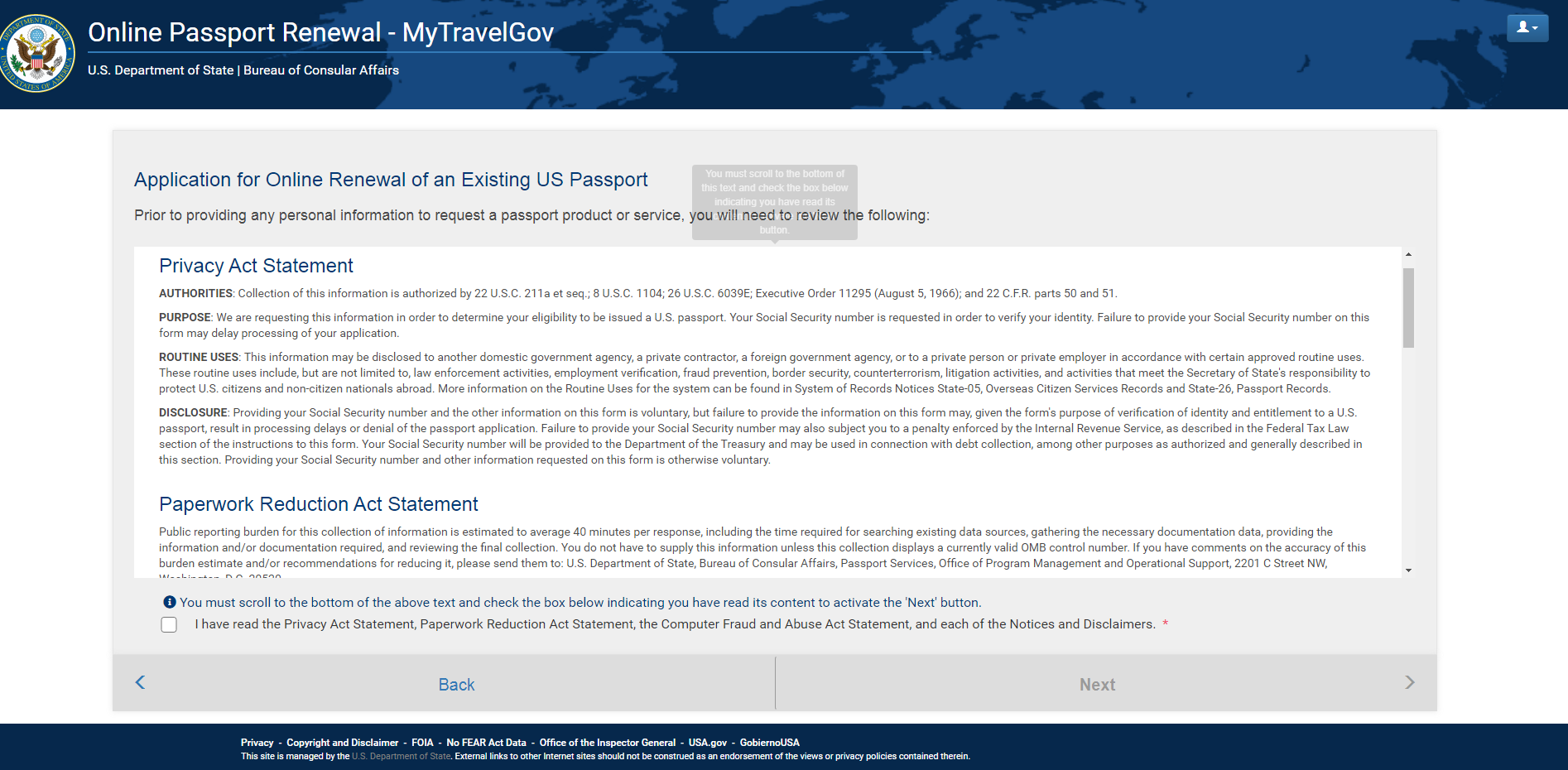 Note: when user scrolls down, user sees entire Paperwork Reduction Act verbiage: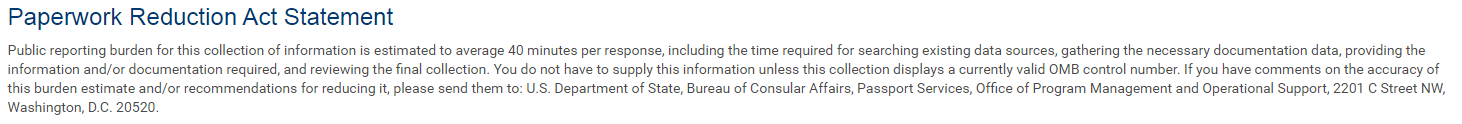 OPR Product eligibility screen and OMB Number, Expiration Date and Estimated Burden Time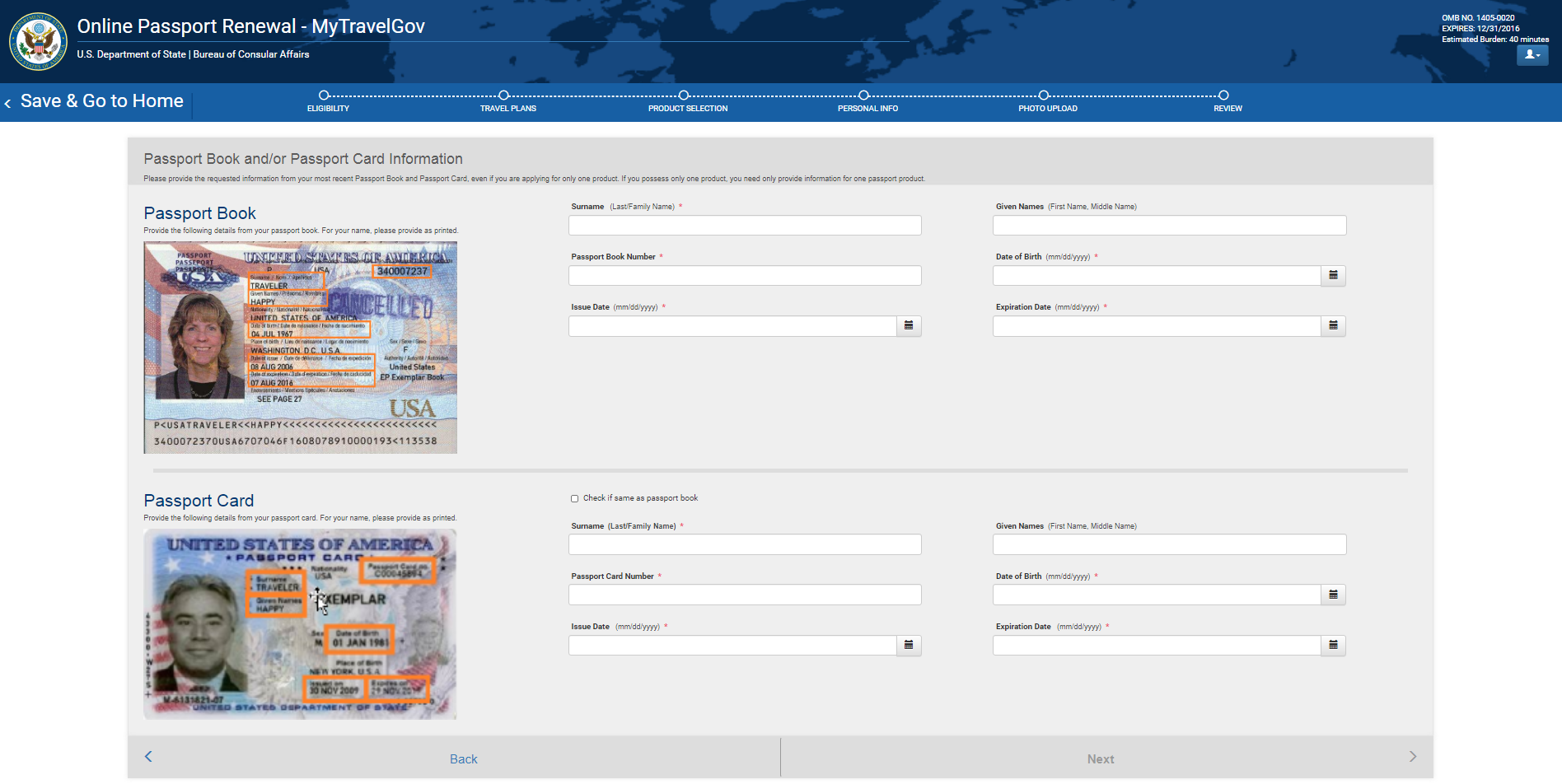 OPR Upcoming Travel Plans screen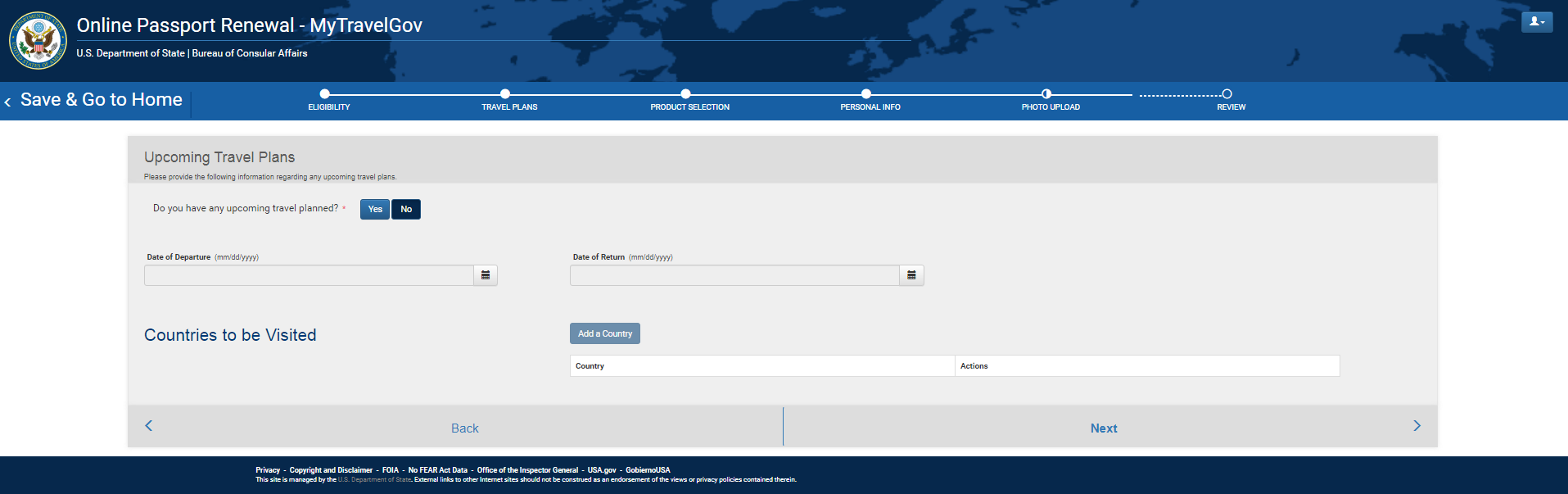 OPR Product Selection Screen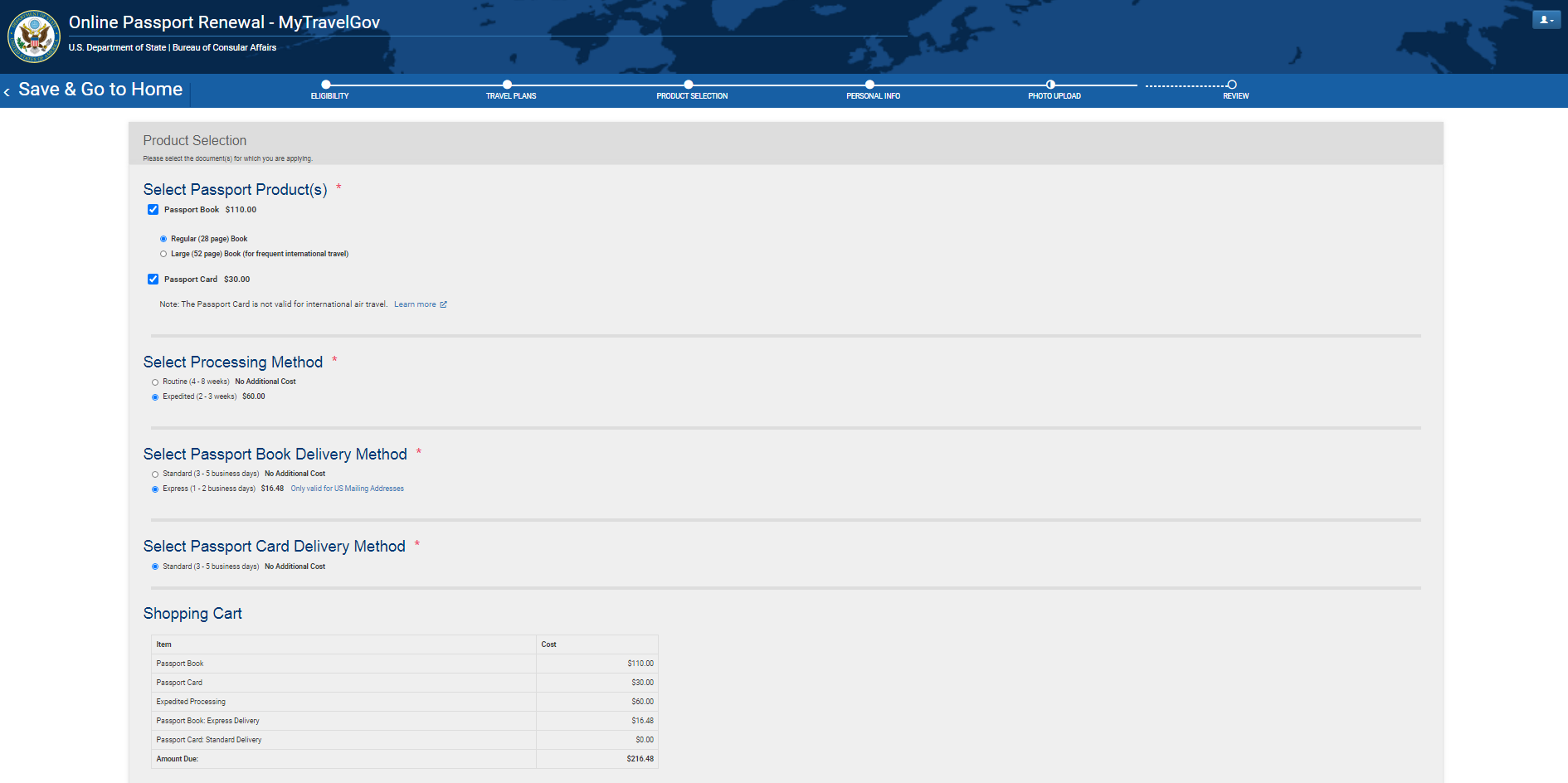 OPR Personal Information screen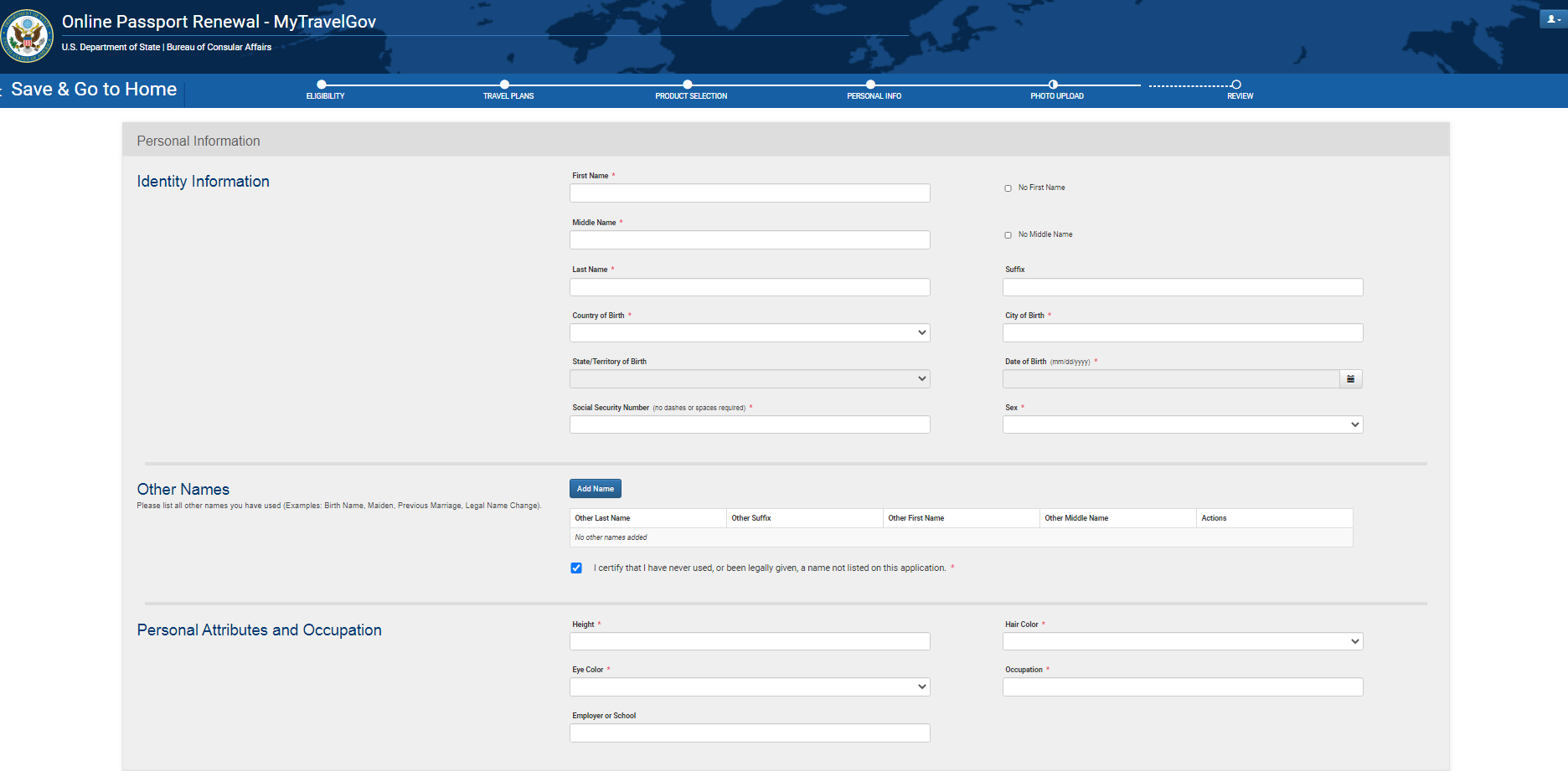 OPR Personal Information Screen (cont)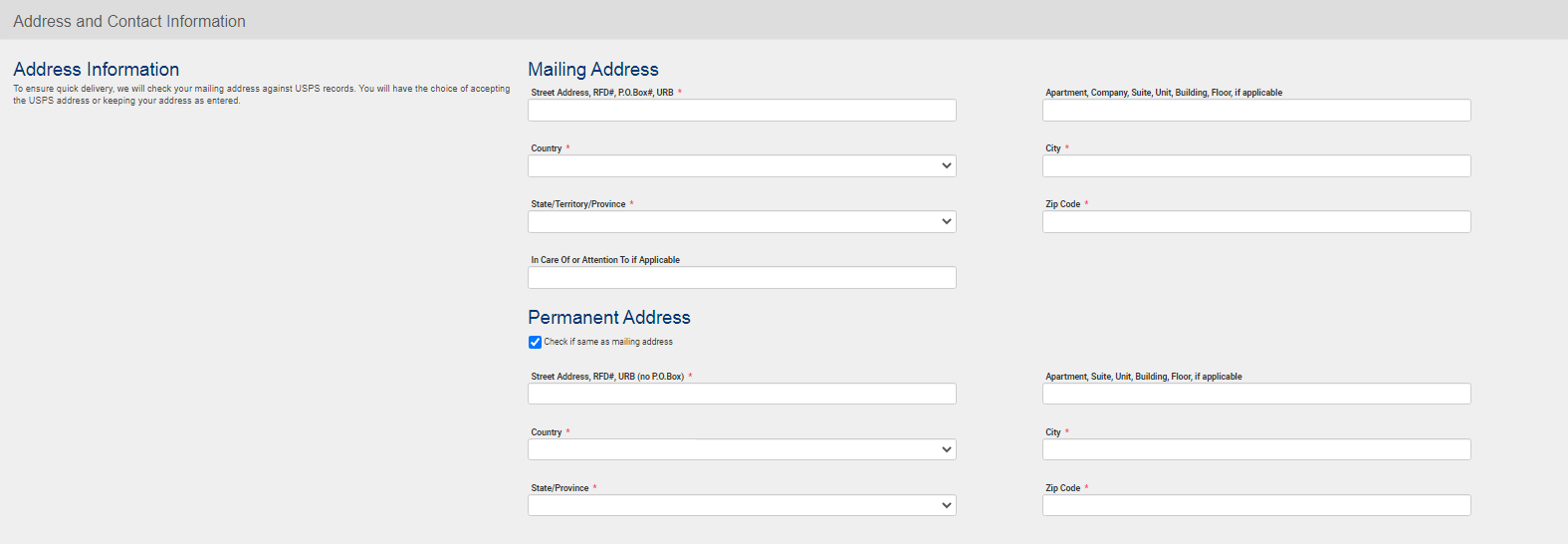 OPR Personal Information Screen (cont.)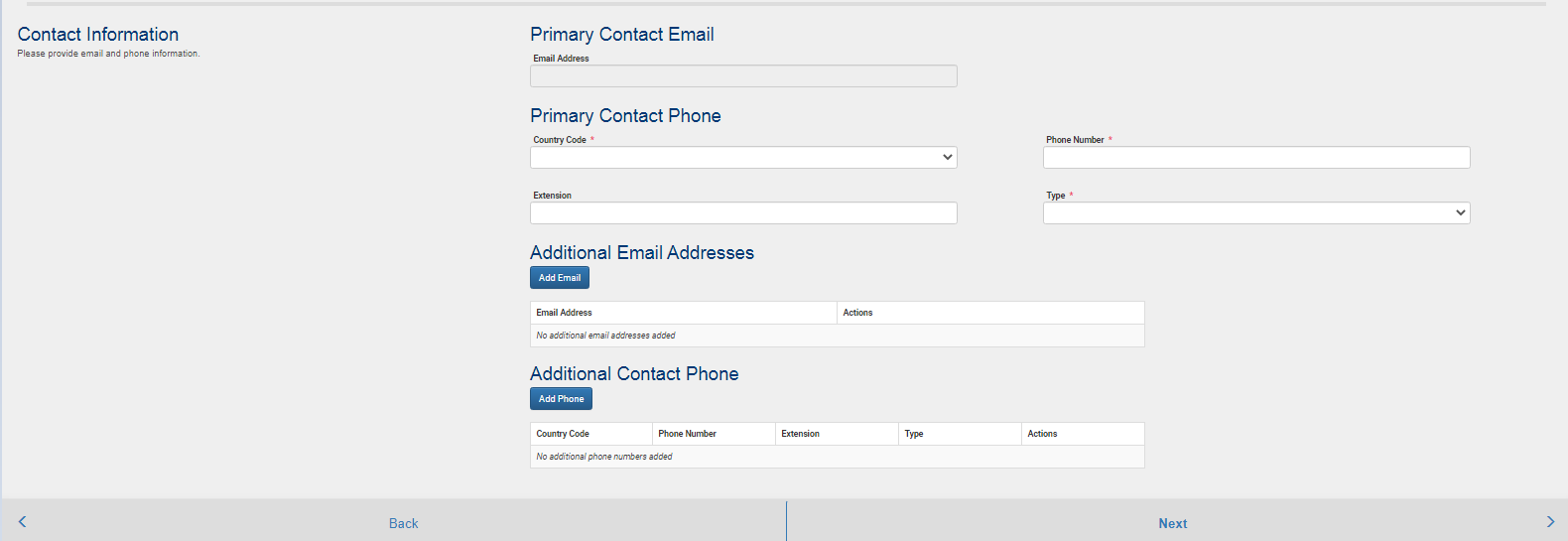 OPR Personal Information Screen (cont.)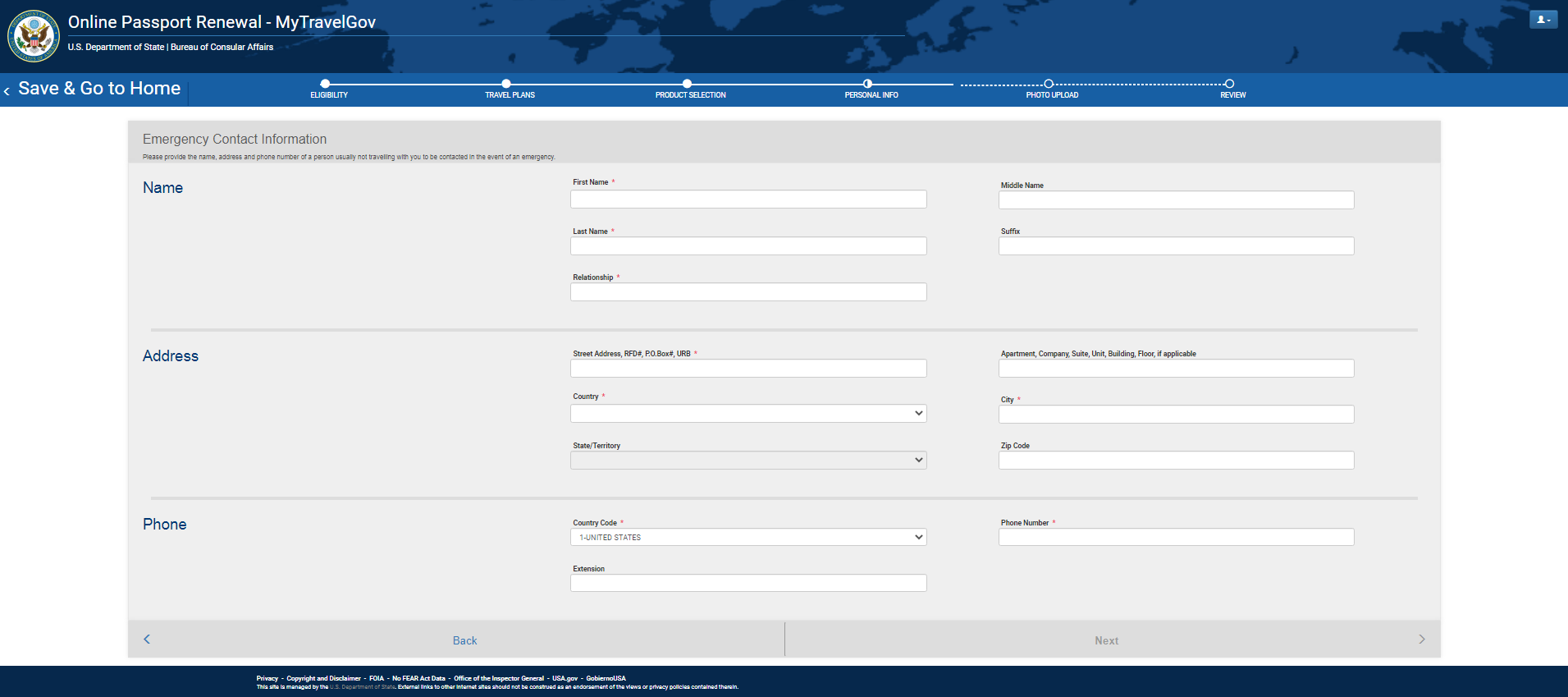 OPR Photo Upload Screen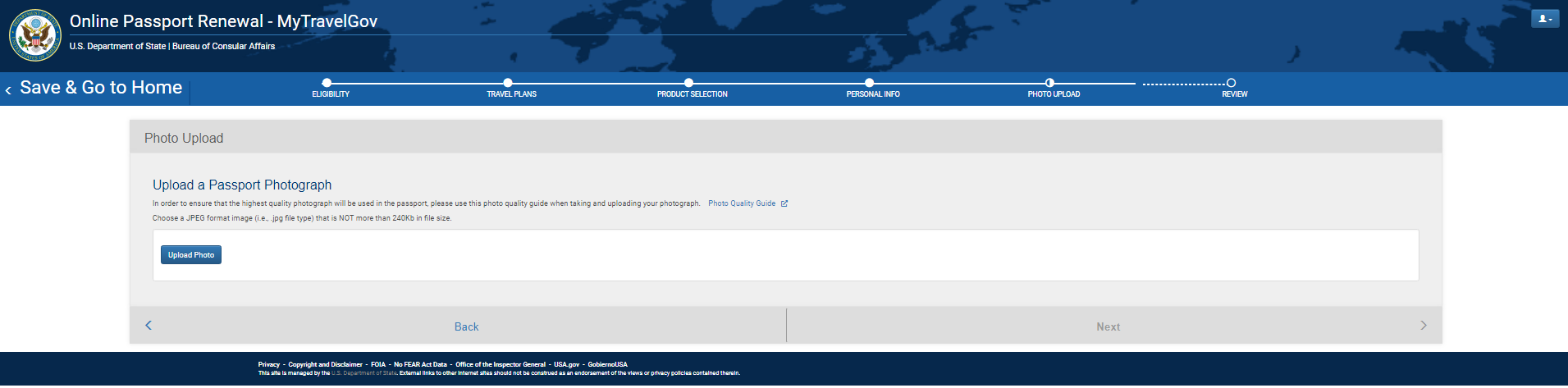 OPR Final Review screen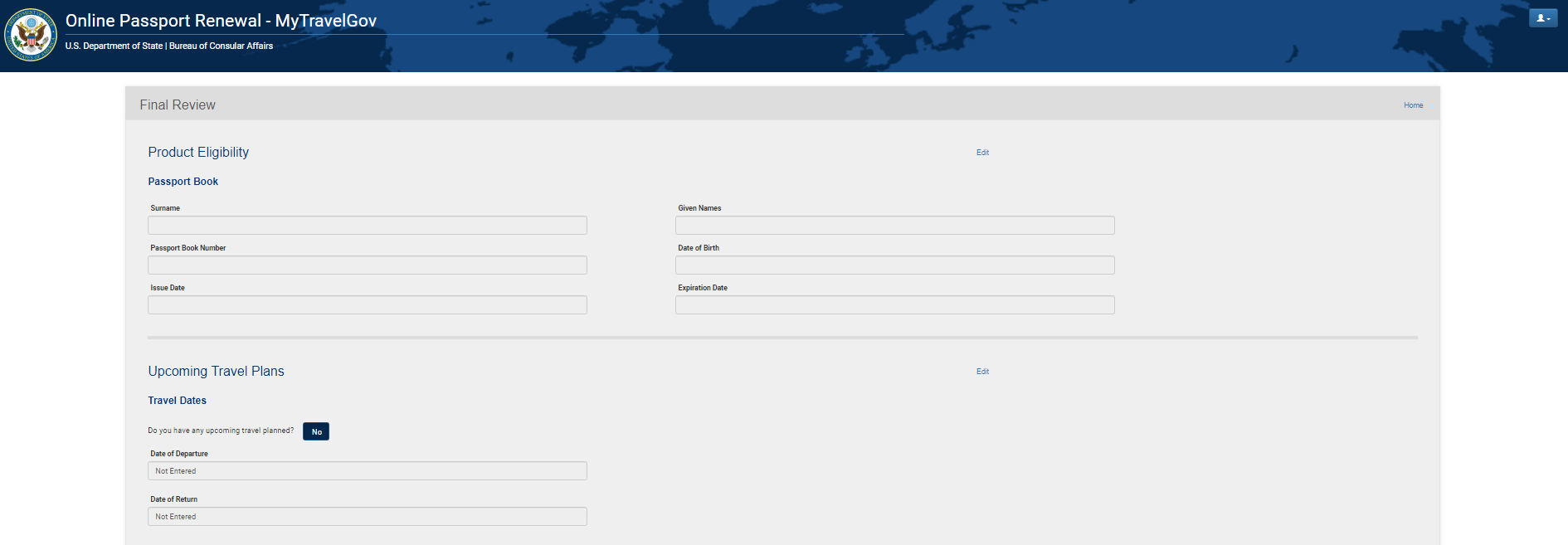 OPR Final Review screen (cont)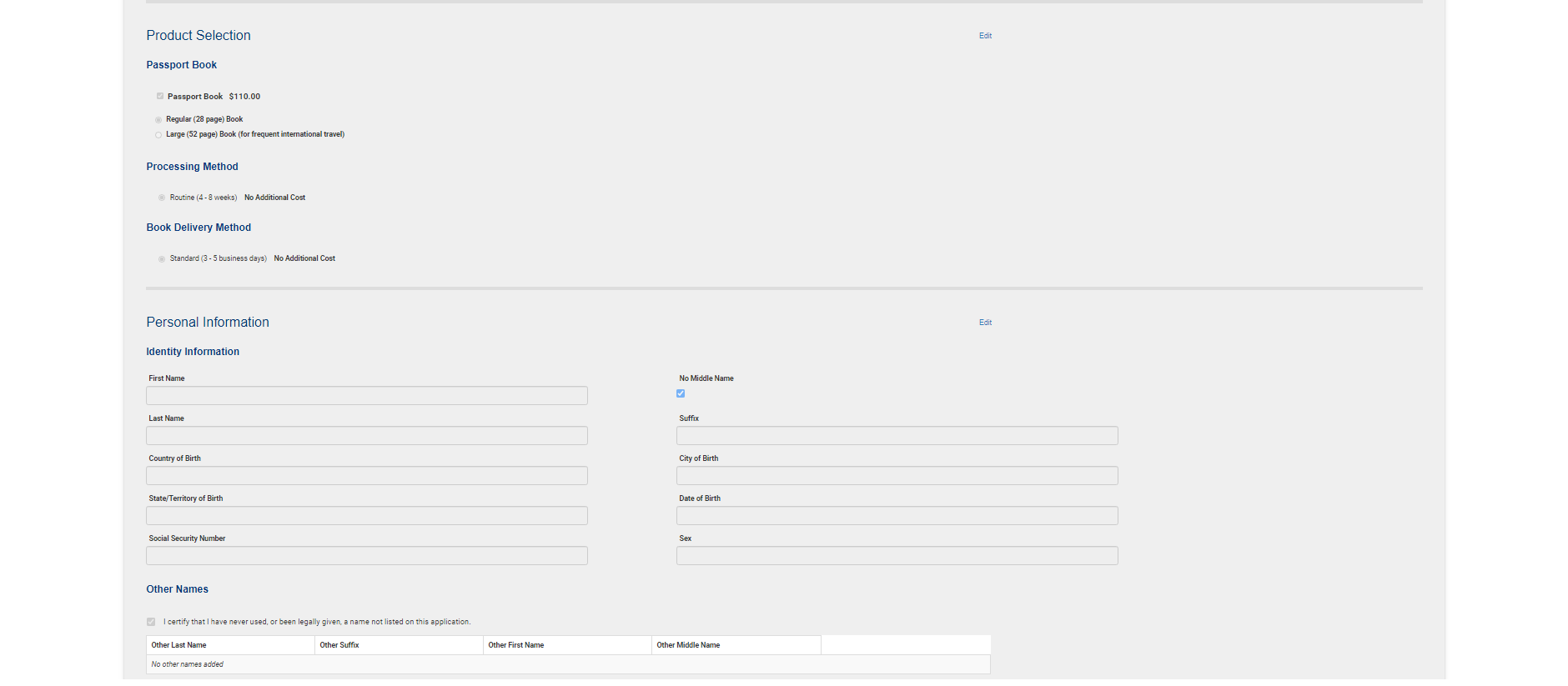 OPR Final Review screen (cont)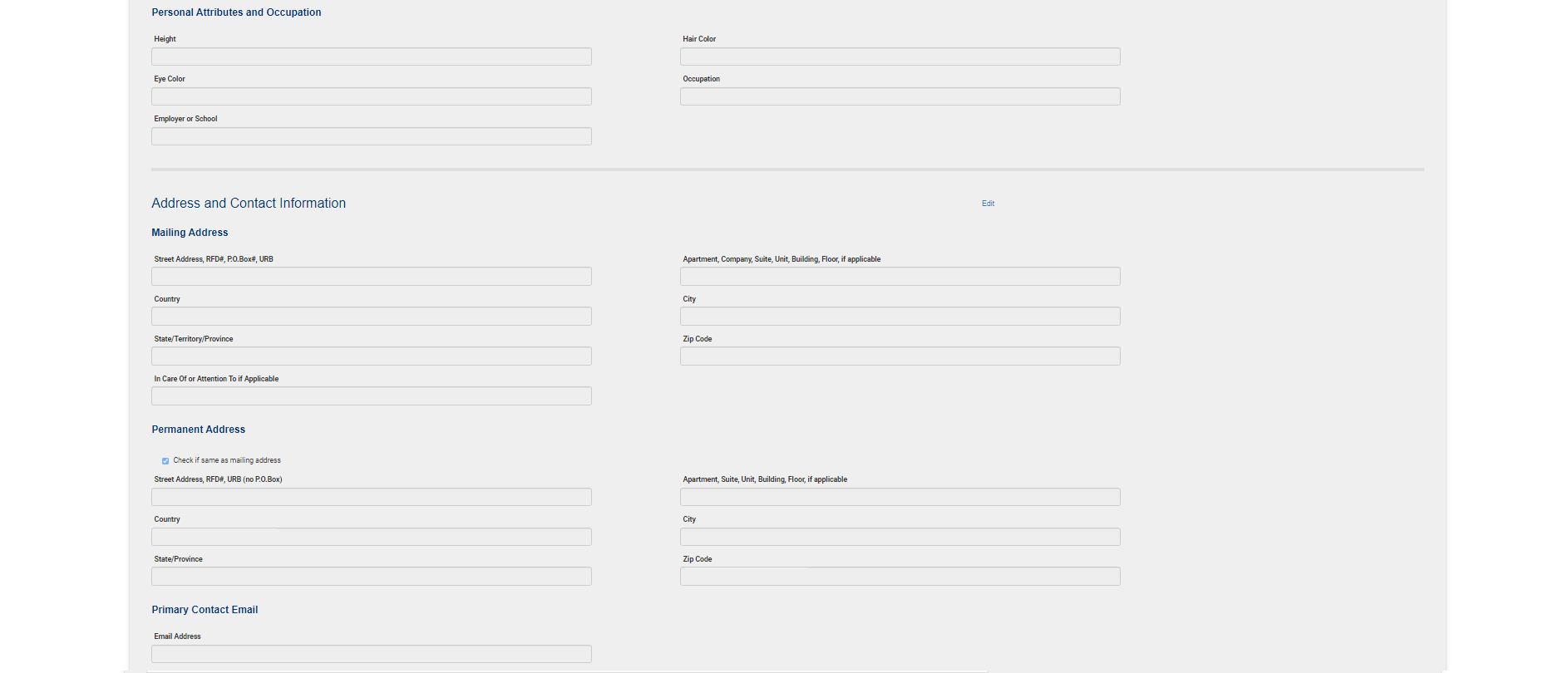 OPR Final Review screen (cont)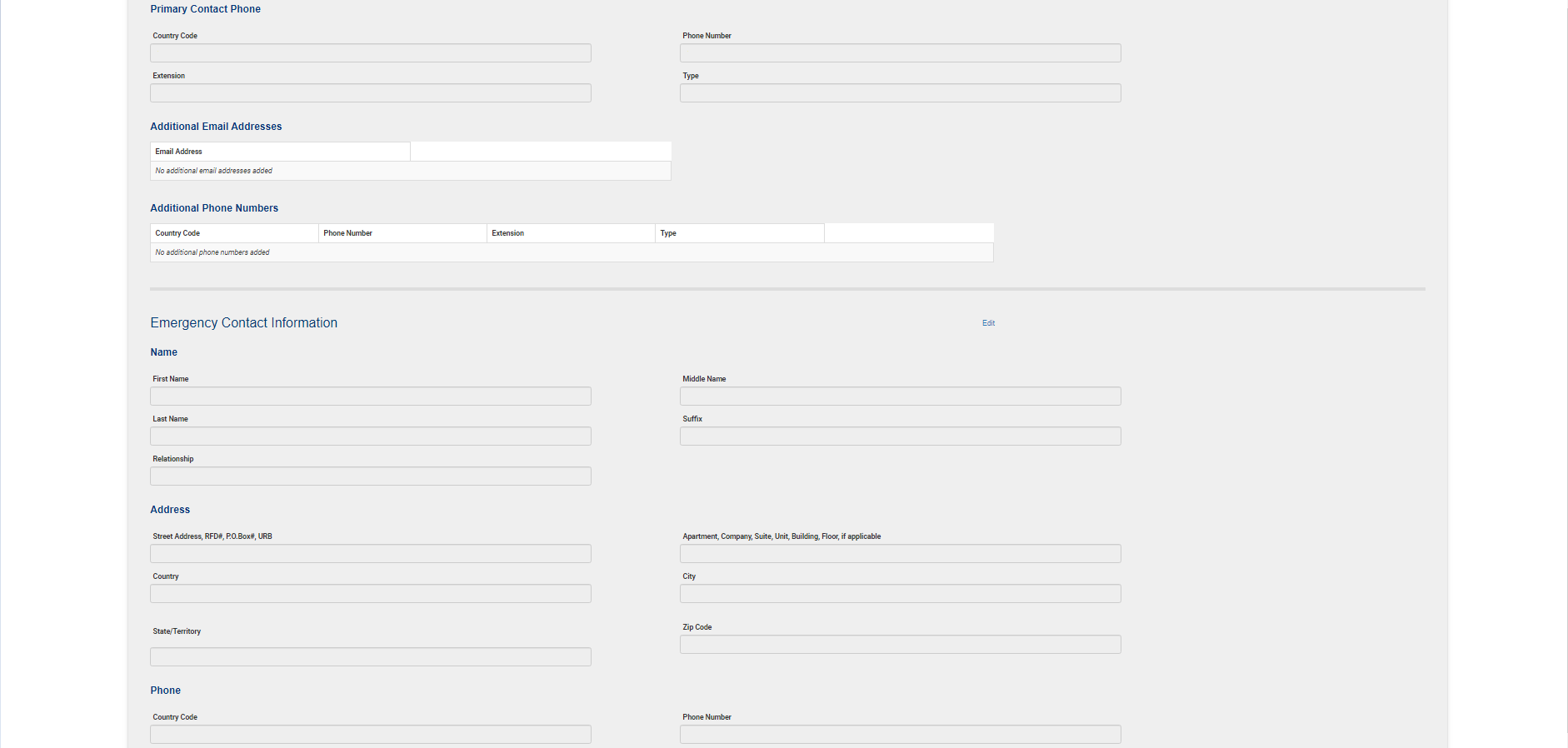 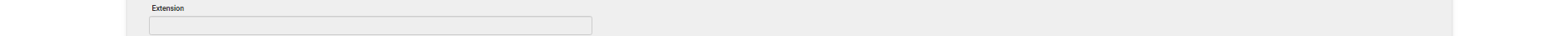 OPR Final Review screen (cont.)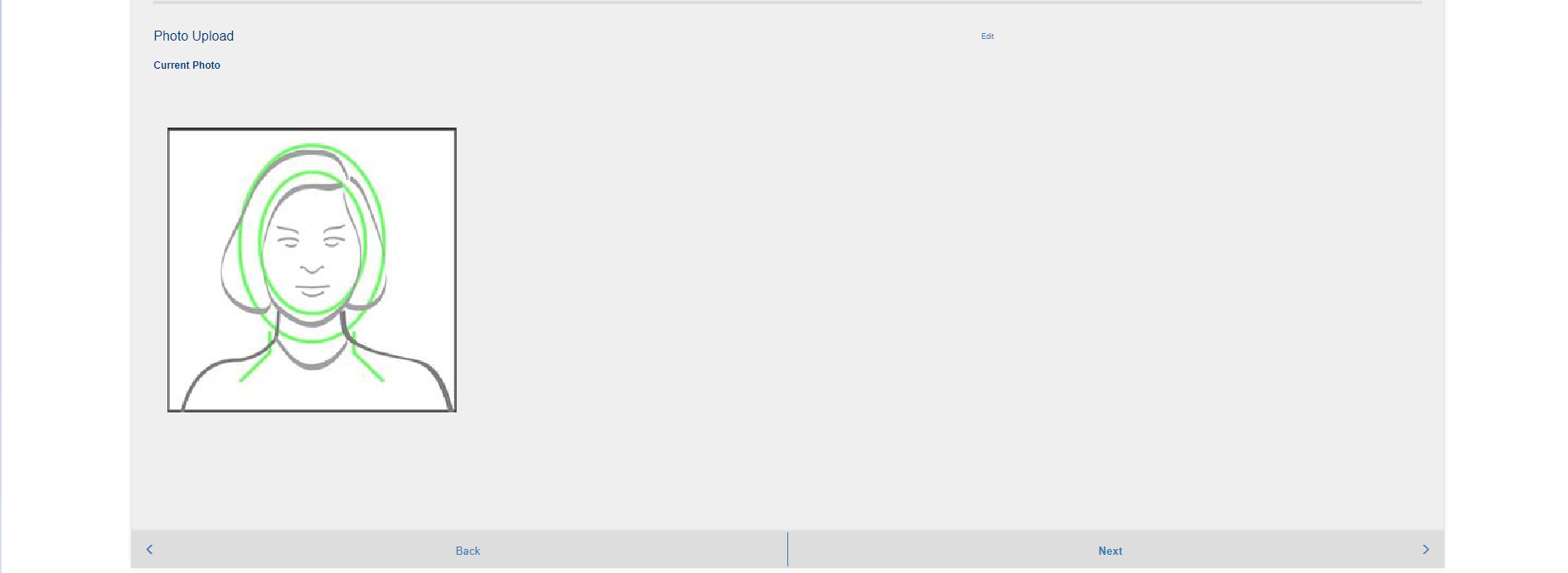 OPR signature / submission screen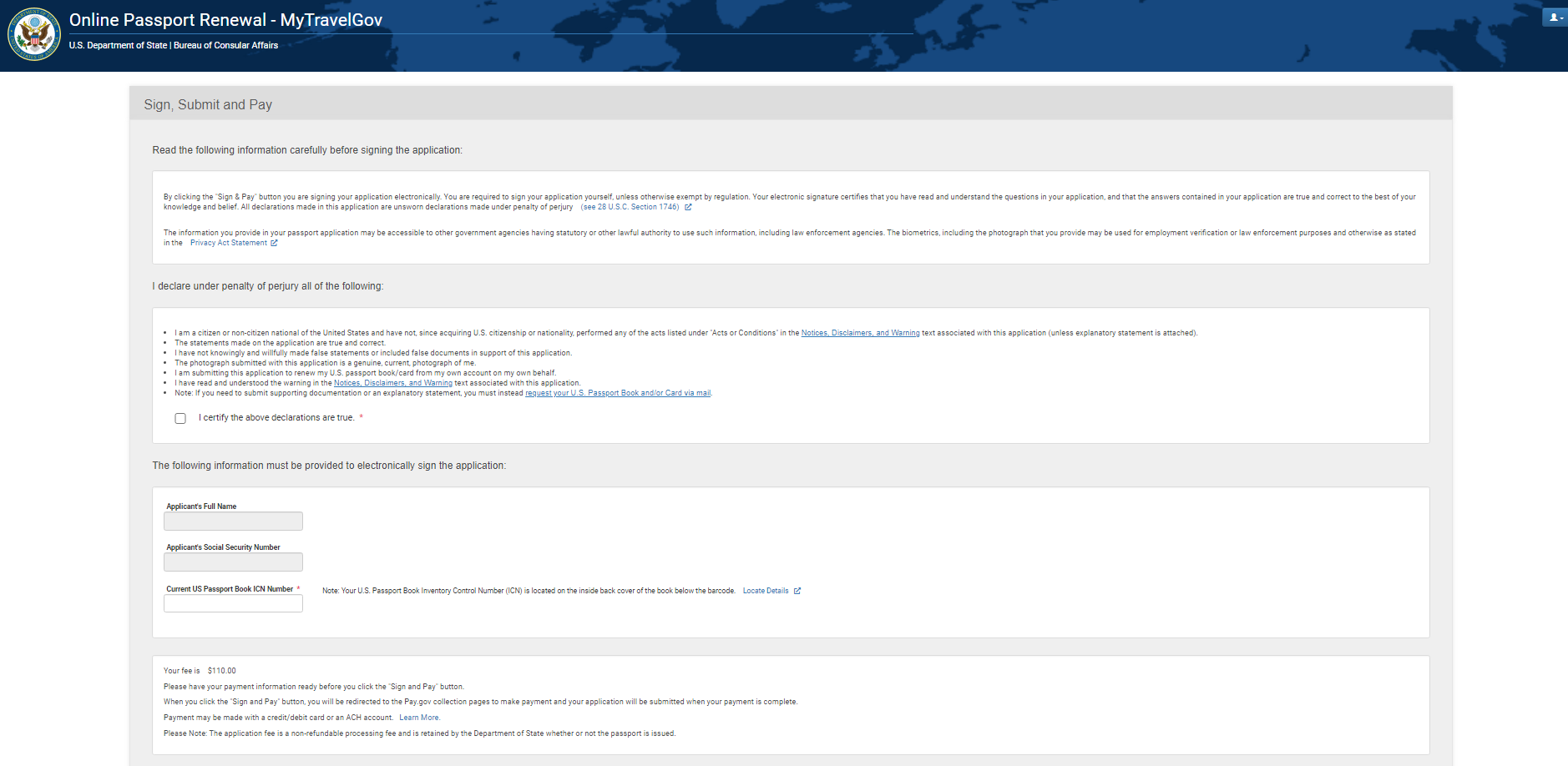 